青森県景気ウォッチャー調査（平成１７年４月期）調査期間	平成１７年４月１日～４月２１日	回答率 ９９％景気現状判断DI・先行き判断DIの推移100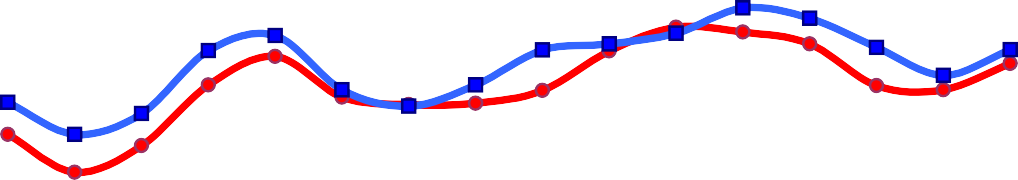 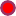 良くなっている↑↑ 変わらない↓↓ 悪くなっている0※平成１３年７月は試行調査平成１7年４月青森県企画政策部統計分析課青森県景気ウォッチャー調査について１．調査の目的統計データには表れないきめ細かな生活実感のある情報を収集し、県内景気動向判断の基礎資料とする。２．調査の実施概要（１）調査の範囲県内を東青地区、津軽地区、県南地区、下北地区の４地区に分け、各地域における経済活動の動向を敏感に観察できる業種の中からおよそ３０業種を選定し、そこに従事する１００名を調査客体とする。地域別・分野別の客体数（２）調査事項①	３か月前と比べた景気の現状判断とその理由②	３か月後の景気の先行き判断とその理由（参考） 景気の水準判断（３）調査期日等四半期に一度（１月、４月、７月、１０月）実施し、翌月初旬に公表。３．ＤＩの算出方法５段階の判断にそれぞれ以下の点数を与え、これらに各判断の構成比（％）を乗じて、ＤＩを算出する。（本調査についてのお問い合わせ先）〒030-8570	青森県企画政策部統計分析課 統計情報分析グループＴＥＬ	017-734-9166（直通）又は017-722-1111（内線2188） ＦＡＸ	017-734-8038１．結果概要（１）３か月前と比べた景気の現状判断ＤＩ① 県全体の動向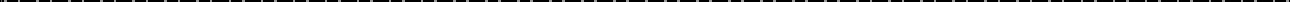 前期調査と比べると、「やや良くなっている」が５．９ポイント増加し、「やや悪くなっている」が１０．１ポイント減少していることにより、全体では４．７ポイント増の４１．４となり増加に転じたものの、引き続き横ばいを示す５０を下回った。判断理由を見ると、今冬の豪雪の影響による客足の鈍さ・除雪費等の出費の増による買い控えによる消費低迷を挙げる声が多かった。その反面、天候の回復に伴い、反動による消費の回復傾向を挙げる声もみられた。② 分野別の動向前期調査と比べて、家計関連のサービスについて減少した以外は全ての分野でポイントが増加した。特に家計関連の飲食で１２．５ポイント増、雇用関連で１０．７ポイント増と大きく増加した。③ 地区別の動向前期調査に比べて、津軽地区で「悪くなっている」が９．８ポイント増加しており、全体では２．２ポイントの減少となった。他の３地区では「やや良くなっている」「変わらない」が増加し、「やや悪くなっている」が減少しているため、全体では６～１０ポイントの増加となった。（２）３か月後の景気の先行き判断ＤＩ① 県全体の動向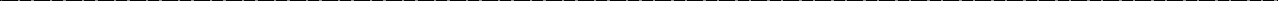 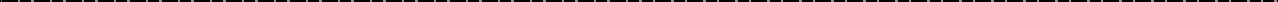 前期調査と比べると、「変わらない」が１５．７ポイント増加し、「やや悪くなる」が１３．０ポイント減少したことにより、全体では４．６ポイント増の４３．９となり増加に転じたものの、引き続き横ばいを示す５０を下回った。判断理由では、短期間で景気が好転する材料が見当たらず、現在の状況でしばらく推移するものとする声が多い反面、中央の回復基調の波及効果を期待する声も見られた。また、原油価格の高騰による資材の価格上昇・商品への転嫁等の影響を懸念する声が見られた。② 分野別の動向前期調査に比べて、企業関連で７．４ポイント減少し横ばいを示す５０を下回った。原油価格の高騰に伴う資材等のコストアップによる影響を危惧する声がみられた。また、雇用関連で１４．３ポイント増加し５０に回復した。③ 地区別の動向前期調査に比べて、県南地区で０．８ポイント減少したが、観光シーズンを迎えること等から、他の３地区ではポイントが増加している。２．県全体の動向（１）３か月前と比べた景気の現状判断①ＤＩ②回答別構成比（％）（２）３か月後の景気の先行き判断①ＤＩ②回答別構成比（％）３．地区別の動向（１）３か月前と比べた景気の現状判断＜東青地区＞①ＤＩ②回答別構成比（％）＜津軽地区＞①ＤＩ②回答別構成比（％）＜県南地区＞①ＤＩ②回答別構成比（％）＜下北地区＞（参考）①ＤＩ②回答別構成比（％）（２）３か月後の景気の先行き判断＜東青地区＞①ＤＩ②回答別構成比（％）＜津軽地区＞①ＤＩ②回答別構成比（％）＜県南地区＞①ＤＩ②回答別構成比（％）＜下北地区＞（参考）①ＤＩ②回答別構成比（％）４．判断理由（１）景気の現状判断理由（２）景気の先行き判断理由５．参考（参考１）景気の現状判断①ＤＩ②回答別構成比（％）③地区別ＤＩ(参考２） その他自由意見地区対  象  地 域調調査 客査 客体数数地区対  象  地 域合計家計家計企業企業企業雇用東青青森市とその周辺部3023234443津軽弘前市、黒石市、五所川原市とその周辺部3022226662県南八戸市、十和田市、三沢市とその周辺部3021217772下北むつ市とその周辺部10991110計計計10075751818187評 価良 く な っ てい る  や や  良 く な っ てい る  変 わ ら な いや や  悪 く な っ てい る  悪 く な っ てい る  点 数10.7 50 . 50. 25 0ｎ= 99ｎ= 99ｎ= 99平成１６年平成１６年平成１６年平成１７年平成１７年ｎ= 99ｎ= 99ｎ= 99４月７月１０月１月４月合	計合	計合	計47.044.937.536.741.4家計関連家計関連44.942.135.635.939.7小売49.144.231.533.340.0飲食33.334.125.033.345.8サービス45.442.343.340.437.0住宅45.845.841.733.337.5企業関連企業関連52.854.238.940.347.1雇用関連雇用関連53.650.053.635.746.4平成１６年４月平成１６年７月平成１６年１０月平成１７年１月平成１７年４月良くなっている0.01.00.01.01.0やや良くなっている17.213.38.35.211.1変わらない58.659.243.846.952.5やや悪くなっている19.217.337.533.323.2悪くなっている5.19.210.413.512.1ｎ 99ｎ 99ｎ 99平成１６年平成１６年平成１６年平成１７年平成１７年ｎ 99ｎ 99ｎ 99４月７月１０月１月４月合	計合	計合	計51.349.544.339.343.9家計関連家計関連49.747.342.337.043.7小売52.650.038.033.341.7飲食43.831.845.831.343.8サービス49.150.045.241.344.4住宅50.050.041.745.850.0企業関連企業関連54.255.652.850.042.6雇用関連雇用関連60.757.142.935.750.0平成１６年４月平成１６年７月平成１６年１０月平成１７年１月平成１７年４月良くなる0.00.02.10.01.0やや良くなる27.324.514.610.49.1変わらない55.656.147.947.963.6やや悪くなる12.112.229.230.217.2悪くなる5.17.16.311.59.1ｎ= 30ｎ= 30ｎ= 30平成１６年平成１６年平成１６年平成１７年平成１７年ｎ= 30ｎ= 30ｎ= 30４月７月１０月１月４月合	計合	計合	計45.840.038.835.741.7家計関連家計関連43.535.934.134.540.2小売50.030.627.831.341.7飲食25.025.025.033.333.3サービス41.744.440.637.541.7住宅50.037.550.037.537.5企業関連企業関連56.356.356.343.850.0雇用関連雇用関連50.050.050.033.341.7平成１６年４月平成１６年７月平成１６年１０月平成１７年１月平成１７年４月良くなっている0.00.00.00.00.0やや良くなっている16.713.313.80.010.0変わらない60.046.737.957.160.0やや悪くなっている13.326.737.928.616.7悪くなっている10.013.310.314.313.3ｎ= 30ｎ= 30ｎ= 30平成１６年平成１６年平成１６年平成１７年平成１７年ｎ= 30ｎ= 30ｎ= 30４月７月１０月１月４月合	計合	計合	計47.445.735.741.439.2家計関連家計関連48.842.933.841.738.6小売50.050.028.634.433.3飲食41.733.325.041.766.7サービス53.135.740.650.037.5住宅37.550.037.537.525.0企業関連企業関連41.754.237.537.541.7雇用関連雇用関連50.050.050.050.037.5平成１６年４月平成１６年７月平成１６年１０月平成１７年１月平成１７年４月良くなっている0.03.40.03.43.3やや良くなっている10.33.43.610.310.0変わらない69.075.946.441.443.3やや悪くなっている20.76.939.337.926.7悪くなっている0.010.310.76.916.7ｎ= 29ｎ= 29ｎ= 29平成１６年平成１６年平成１６年平成１７年平成１７年ｎ= 29ｎ= 29ｎ= 29４月７月１０月１月４月合	計合	計合	計48.351.740.537.145.7家計関連家計関連44.050.041.336.342.9小売50.055.637.537.544.4飲食25.041.733.341.741.7サービス42.946.450.035.739.3住宅50.050.037.525.050.0企業関連企業関連57.157.132.142.950.0雇用関連雇用関連62.550.062.525.062.5平成１６年４月平成１６年７月平成１６年１０月平成１７年１月平成１７年４月良くなっている0.00.00.00.00.0やや良くなっている26.726.710.36.913.8変わらない46.756.748.348.355.2やや悪くなっている20.013.334.531.031.0悪くなっている6.73.36.913.80.0ｎ= 10ｎ= 10ｎ= 10平成１６年平成１６年平成１６年平成１７年平成１７年ｎ= 10ｎ= 10ｎ= 10４月７月１０月１月４月合	計合	計合	計45.036.130.025.035.0家計関連家計関連41.737.530.625.033.3小売41.733.333.325.041.7飲食41.737.516.716.741.7サービス41.741.741.733.316.7住宅-----企業関連企業関連75.025.025.025.050.0雇用関連雇用関連-----平成１６年４月平成１６年７月平成１６年１０月平成１７年１月平成１７年４月良くなっている0.00.00.00.00.0やや良くなっている10.00.00.00.010.0変わらない60.055.640.030.050.0やや悪くなっている30.033.340.040.010.0悪くなっている0.011.120.030.030.0ｎ= 30ｎ= 30ｎ= 30平成１６年平成１６年平成１６年平成１７年平成１７年ｎ= 30ｎ= 30ｎ= 30４月７月１０月１月４月合	計合	計合	計50.848.344.840.245.0家計関連家計関連45.743.543.236.942.4小売50.044.438.934.444.4飲食41.733.350.025.033.3サービス41.744.446.940.641.7住宅50.050.037.550.050.0企業関連企業関連75.068.862.556.356.3雇用関連雇用関連58.358.333.341.750.0平成１６年４月平成１６年７月平成１６年１０月平成１７年１月平成１７年４月良くなる0.00.03.40.03.3やや良くなる26.723.310.37.13.3変わらない53.356.758.657.173.3やや悪くなる16.710.017.225.010.0悪くなる3.310.010.310.710.0ｎ= 30ｎ= 30ｎ= 30平成１６年平成１６年平成１６年平成１７年平成１７年ｎ= 30ｎ= 30ｎ= 30４月７月１０月１月４月合	計合	計合	計53.450.941.138.845.0家計関連家計関連54.848.841.338.146.6小売59.447.235.734.438.9飲食25.050.058.325.050.0サービス62.550.040.646.953.1住宅50.050.037.537.550.0企業関連企業関連45.854.241.741.737.5雇用関連雇用関連62.562.537.537.550.0平成１６年４月平成１６年７月平成１６年１０月平成１７年１月平成１７年４月良くなる0.00.03.60.00.0やや良くなる34.524.17.16.916.7変わらない48.362.142.951.756.7やや悪くなる13.86.942.931.016.7悪くなる3.46.93.610.310.0ｎ= 29ｎ= 29ｎ= 29平成１６年平成１６年平成１６年平成１７年平成１７年ｎ= 29ｎ= 29ｎ= 29４月７月１０月１月４月合	計合	計合	計51.750.050.042.241.4家計関連家計関連51.250.046.338.842.9小売55.658.346.934.438.9飲食58.316.741.741.741.7サービス42.953.646.439.346.4住宅50.050.050.050.050.0企業関連企業関連50.050.057.157.133.3雇用関連雇用関連62.550.062.525.050.0平成１６年４月平成１６年７月平成１６年１０月平成１７年１月平成１７年４月良くなる0.00.00.00.00.0やや良くなる26.726.727.620.70.0変わらない60.053.344.837.969.0やや悪くなる6.713.327.631.027.6悪くなる6.76.70.010.33.4ｎ= 10ｎ= 10ｎ= 10平成１６年平成１６年平成１６年平成１７年平成１７年ｎ= 10ｎ= 10ｎ= 10４月７月１０月１月４月合	計合	計合	計45.047.235.030.045.0家計関連家計関連44.446.933.330.641.7小売33.350.016.725.050.0飲食50.025.033.333.350.0サービス50.058.350.033.325.0住宅-----企業関連企業関連50.050.050.025.075.0雇用関連雇用関連-----平成１６年４月平成１６年７月平成１６年１０月平成１７年１月平成１７年４月良くなる0.00.00.00.00.0やや良くなる10.022.210.00.030.0変わらない70.044.440.040.040.0やや悪くなる10.033.330.040.010.0悪くなる10.00.020.020.020.0現状分野地区業種理由良い家計津軽レストラン時期的なもの。５月末までは上昇、６月からがどうなるか？やや良い家計東青百貨店前年割下幅が少しずつ縮まっている。やや良い家計東青美容院卒業、入学シーズンは例年、売上、客数が増加する。やや良い家計東青乗用車販売ショールームへの来店客が増えてきている。（フリー客）やや良い家計津軽一般飲食店雪が多くて冬の間年配の方はあまり外出していなかったので、 雪どけとともに外出が多くなり買い物・外食も増えている。ま た入学・入社の準備の買い物も増えている。やや良い家計津軽パチンコ雪解けとともに、お客様の出足が良くなってきた。やや良い家計県南乗用車販売決算ということもあり、３月半ばから末にかけてお客様の動き が需要期らしいにぎわいを見せたと思う。やや良い家計県南一般小売店２月、３月と今年の冬は長く積雪も多く、消費にマイナス要因 が多かった。その反動らしき物の動きが少し見える。やや良い家計下北レストランイベント企画、アイデアを盛り込み、顧客を呼び少しは良く なった。やや良い企業県南電気機械製造仕事がなくて困っている、という話が聞かれなくなってきた。 また求人に殺到する人数が減った。自分たちの仕事が増えてい る。（もうからないが減っていくことは良いことです。）どちらとも言えない家計東青都市型ホテル同業種間の情報及び当社売上等も横這い（下向き傾向にある）。又、金融機関動向調査等から判断し、景気の上向く材料 が見当たらない。どちらとも言えない家計東青設計事務所周辺から好転の情報がなかった。どちらとも言えない家計東青競輪場一人当たりの購買額が伸びず、頭打ち状態。どちらとも言えない家計東青観光名所等景気が悪いところに、今回の豪雪で、春のきざしが見えませ ん。どちらとも言えない家計東青家電量販店来店客の前年割れが続いている。どちらとも言えない家計東青一般飲食店当店では、景気の上昇か、経営独力か判らないが、２月３月が 若干良くなった。４月、５月、６月分で判断したいと思います。どちらとも言えない家計東青スナック悪い意味変わらないと思います。この状況が普通で当たり前な のでしょう。そう思わないとやりきれないです。だけど期待し ておりますが。どちらとも言えない家計東青スーパー競争関係での勝ち負けあるけれど、全体的に、または平均的に 勝っている方が多いと言えない。どちらとも言えない家計東青コンビニ今年は大雪だった為か、雪解けがおそく、国道等は雪はないも のの公園や校庭等にはまだ雪のカベがあります。春先はいろい ろ人の出入りもあるのに今年は残念ながらまだまだの様です。どちらとも言えない家計津軽旅行代理店ＧＤＰはプラス傾向の発表ですが一般消費者の意識は日本の景 気は相変わらず悪いとの認識がある。どちらとも言えない家計津軽百貨店購買客単価に大きな変化がなく、アパレル商品の動きが依然低 下傾向である。どちらとも言えない家計津軽都市型ホテル豪雪で、りんごなど出来秋に不安が残り、消費が伸びない。どちらとも言えない家計津軽商店街豪雪による影響からなのか、一般家庭においても除雪等の出費 が重なり、消費を節約する傾向が見受けられ、商店街の売上が 上向いたような感じがしない。どちらとも言えない家計津軽スーパーお買い上げ点数が変わらない。１人あたりのお買い上げ金額が 変わらない。どちらとも言えない家計県南旅行代理店鉄鋼、原油高が続いている状況で、これら利用度の高い関連業 界での企業収益に影響を与えてきている。どちらとも言えない家計県南設計事務所愛知県や、外国との取引のある企業は景気が引き続き良いよう ですが、当市は公共事業が少なければ景気の回復は難しいと思う。どちらとも言えない家計県南住宅建設販売消費に対する意欲が上向いているようには見えない。（顧客の 年収も、横ばいもしくは下降ぎみに感じられる。）安いもので あれば良いという顧客が多い。どちらとも言えない家計県南観光型ホテル・旅館状況的に悪いままで推移していますので変わりません。どちらとも言えない家計県南家電量販店最需要期でも、前年を上回る事が非常に少ない為。どちらとも言えない家計県南一般飲食店景気の低迷は相変わらず続いている。閉店している商店が引き 続き増えている。どちらとも言えない家計県南パチンコ大手中央企業の全国展開している企業の地方進出、年金問題の 不安感、構造改革の不透明及び先行懸念、雇用の問題等、市民 は期待感を持てないため、経済が活発化する要素が残念ながら 現在はない。どちらとも言えない家計県南タクシー今冬は雪が多く、寒かったので、タクシーの乗車率は良かっ た。けれども景気とは関係ないように思える。どちらとも言えない家計県南スーパー低価格品志向は変わっていない。どちらとも言えない家計県南コンビニ今現在の地域市場での好景気（求人情報も含む）が見られない。又、自店においても客数は入るが、買い控えが見られる 為。どちらとも言えない家計下北都市型ホテル歓送迎会以外の宴会が少なくなった。単価も下がったままであ る。どちらとも言えない家計下北一般飲食店最悪を引きずっていますから。どちらとも言えない家計下北スーパー「雪もなくなり、春だというのに自分達には春がこない」「仕 事がない」という話ばかりである。どちらとも言えない家計下北コンビニ悪い状態のままである。むつ市は合併したのですが、合併によ るメリットはなんなのでしょうか。公務員の給料は下げる方向 なのでしょうか。どちらとも言えない企業東青食料品製造当県は相変わらず求人倍率は全国ワーストワンが続いているこ とからも窺える。どちらとも言えない企業東青広告・デザイン広告業務を行っていますが、広告の出稿量が多くない。どちらとも言えない企業東青建設景況は上向きと見ているが、建設業にあっては、①官公営の減 少が厳しく②民営は競争による収益低迷－という状況につき総 じて目立った変動は起きていない－と考えられる。どちらとも言えない企業東青経営コンサルタント県内の建設業に回復が見られないから。どちらとも言えない企業津軽電気機械製造景気を牽引するヒット商品が見あたらないため。どちらとも言えない企業津軽食料品製造長びく景気の低迷に加えて豪雪、原油価格の高騰等々どちらとも言えない企業津軽経営コンサルタント現時点で売上の増加している事業者が著しく少ない。どちらとも言えない企業県南紙・パルプ製造製品価格復元が一巡したところだが、その一方で一部の資材の 値上げや円安による輸入諸資材の価格上昇があり、採算がなか なか好転しない。どちらとも言えない企業県南建設悪い状態が常態化しており、好転する兆しがない。どちらとも言えない企業県南経営コンサルタント企業倒産も少なく、特別に良いとか、悪いとかというより、景 気が良くならない、この先も同じでないかと悲観的。どちらとも言えない企業県南飲料品製造高額商品は売れている。が量販タイプのレギュラー品の安値へ の移行は歯止めがきかない。どちらとも言えない企業下北食料品製造売上は伸びているが、飛び込み的な要素で、継続的ではないか ら。どちらとも言えない雇用東青人材派遣３月は退職者増で、派遣人員は若干減少した。（４月以降新規 採用で回復の見込み）新規派遣要請先が増加した。一方で減員 先も増えている。どちらとも言えない雇用東青新聞社求人広告市民生活のバロメーターの一つである飲食業関係の広告出稿が 少なくなった感がある。どちらとも言えない雇用津軽人材派遣いくつかの企業へ新規求職者採用予定を聞いてみたが、採用を 控え目にしているところがほとんどだった。やや悪い家計東青旅行代理店今年の大雪の影響で従前売れていた商品の動きが遅い。すべて において出足が鈍く、停滞している感が強い。やや悪い家計東青住宅建設販売表面上の景気は上向き（数値上）ですが、個々の所得等個人生 活の環境は悪化している。やや悪い家計東青観光型ホテル・旅館例年にない大雪で旅客の動きが悪い。原油の値上げなどによ り、不信感が増している。やや悪い家計東青衣料専門店①この冬の豪雪の為、来店数が半減した。②先取り商品の不毛の為、消費意欲に欠ける。③年金等社会保障の改悪に敏感に反応し、不必要な買い物はし ないという傾向が強い。やや悪い家計津軽家電量販店デジタル家電の売れ行きに、一時ほど勢いが感じられない。やや悪い家計津軽卸売業お客様からの製品受注や製品出荷状況をみた結果やや悪い家計津軽一般小売店１～３月は特に天候の影響であったと思うが、前の３ヶ月間に 比べて伸び率が著しく低下した。やや悪い家計津軽衣料専門店消費者の買い控え、２月の大雪と寒さと屋根雪のおろし、片付 けで１０万～１５万の費用がかかっている。やや悪い家計津軽スナック客数が減り、客単価が下がっている飲食店が多い。やや悪い家計県南百貨店前年同月は、売価の総額表示による買い控えや、年金問題など で低迷したが、1年経過しても回復傾向は見られない。やや悪い家計県南美容院曜日にかかわりなく来客数が減少している。年度末のせいもあ るかもしれない。お客様の話ではかなり出費を抑えているよう です。やや悪い家計県南商店街春らしい天候に恵まれず、春物商品の出足が鈍い。フレッシュ マン、進学、入学セールも期待した程でなかったようだ。やや悪い家計県南観光名所等毎日の売り上げが去年よりも少なくない様な気がします。お客 様はまあまあですが、客単価が少なくない様です。やや悪い家計県南卸売業売上、利益とも改善の兆しが見えない。消費が低迷しており、 良くなる材料が聞こえてこない。やや悪い家計県南衣料専門店いつもいらしていただくお客様方がセットでの買い方が少なく今迄のものに１点～２点プラスする程度の買い方になってい る。やや悪い家計県南スナック忘新年会の予約が激減。やや悪い家計県南ガソリンスタンド良くなったとの話は聞かれない。やや悪い家計下北一般小売店天候の不順もありますが、入進学関連の動きが鈍い。学校の制 服の動きが特に鈍く、お金の都合がつかない、というお客様も 見られました。仕事の無さが響いていると思います。やや悪い企業津軽広告・デザイン建設関連の仕事は依然として増えておらず見積もり依頼件数は 激減している。やや悪い企業津軽飲料品製造鉄の価格は高くなって、原油は高騰し、灯油、ガソリン、重油 が値上がりしている。やや悪い企業県南食料品製造既存の商品が売れなくなっている。新商品もよっぽどめずらし くないと売れない。量販店向けは、何でも安いものを提案しな いときまらない。今までとは様子が違ってきたように思う。やや悪い雇用津軽新聞社求人広告地域における景気浮揚となる材料（要因）が見当たらない。悪い家計東青商店街年金問題など、社会的不安要素が多く、活発な消費行動には結 びつきにくい。悪い家計東青一般小売店明るい材料が見当たらない。暗い材料ばかりが目立つ。悪い家計東青レストラン青森県全体の景気がよくなるためには何が必要か？それがみん なわからない状態！悪い家計東青タクシー３ヶ月前の１２月も忘年会等に対するタクシー利用は低迷。大 雪による客の外出が落ちている。悪い家計津軽設計事務所建設業者及び設計業者並びに関連業者とも、受注件数が少な い。悪い家計津軽観光名所等上越地震 豪雪悪い家計津軽観光型ホテル・旅館豪雪による出費で大変厳しい状況にあると思う。悪い家計津軽ガソリンスタンド原油市況の高騰により仕入れ値、売価が上がり自動車業界だけ でなくさまざまな業種にも悪影響が出て来ている。悪い家計下北タクシーここ１０年間位平均６～７％で売上が下降を続けています。昨 年から今年はさらに悪化（マイナス１０％）に落ち込んで歯止 めがかかりません。悪い家計下北スナック建設業の不振が第一にあげられる。先行き分野地区業種理由良い家計東青乗用車販売買い控えしていたお客様が購入の意志を示しはじめている。やや良い家計津軽パチンコ昨年の台風、豪雪から抜け出し、景気回復の傾向にあると考える。やや良い家計津軽商店街当市はこれから観光シーズンに入ることから、経済活動に活性化が期待でき、商店街への波及効果が望める。やや良い家計津軽都市型ホテル特に今年は豪雪の影響で１～３月はレストラン部門の客足が落ちた。暖気とともに回復を期待する。やや良い家計津軽観光名所等観光シーズンやや良い家計下北レストラン観光シーズンです。期待してます。やや良い家計下北都市型ホテル春になり観光客が動いてくるため。やや良い企業東青建設中央の回復基調が、穏やかながらも当地方へ波及してくると考えられる。なお、ここに来て中央の基調がやや下降気味になっていることと石油市況の高騰の２点が気になるものの、鋼材の増産に見られるようにプラス要因も少なくなく、総じて懸念はあるまい。やや良い企業下北食料品製造今年のゴールデンウィークの曜日が昨年より良く、集客が見込めるから。（愛知万博に集中するかも知れませんが）どちらとも言えない家計東青コンビニ店の近くは生保のビルが立ち並んでいますが、この地域の家賃が柳町通り、新町に比べまだ高いとのことです。一部上場企業でさえ、家賃の安い所へ引っ越していっています。３月末にも２社引っ越しました。さびしいです。どちらとも言えない家計東青家電量販店好転する材料が見当たらない。どちらとも言えない家計東青一般飲食店４月、５月、６月を楽しみにしています。どちらとも言えない家計東青スナック悪い意味で変わらないと思います。この状態が普通で当たり前なのでしょう。お話では全く良くなっていないとのことです。不景気だということですね。どちらとも言えない家計東青観光型ホテル・旅館今の状態でしばらく推移すると思われる為。どちらとも言えない家計東青都市型ホテル雇用状況の悪化と企業のリストラが続いている。又、個人消費の足踏み状態にあり、当社の採用も短時間採用者とパート採用で欠員補充している。どちらとも言えない家計東青旅行代理店前年並みの受注状況です。どちらとも言えない家計東青設計事務所短期間に状勢が動く状況が感じられない。どちらとも言えない家計東青住宅建設販売個人の消費意欲（特に高額商品の）が伸びない。どちらとも言えない家計東青百貨店３ヶ月程度は、このままの状況が継続。但し、今冬の様な、異常な天候要因があれば、大きく変化する。どちらとも言えない家計東青競輪場年金や税金等のハッキリしたビジョンが見えない。どちらとも言えない家計東青スーパー短期的には変わる理由が見つからない。長い冬が終わり、春と夏がいっぺんに来るという心理的な開放感だけ。どちらとも言えない家計津軽百貨店購買変化をプラスに変化させる要因が見つからない。どちらとも言えない家計津軽スーパー今年の就職率から見ても、決して良くならないと思う。どちらとも言えない家計津軽スナック個人消費の拡大のよい材料が見つからない。どちらとも言えない家計津軽設計事務所３ヶ月先位では、役所関係の仕事も多く出ない状況で、あまり良い状態にはならないと思います。どちらとも言えない家計津軽家電量販店夏商戦は気候に大きく左右されるが、去年のようにはいかないと思われる。どちらとも言えない家計津軽一般小売店１～3月は本当に天気が良くなかったので、その分４～６月は回復するとしても（やや悪く）→（変わらない）ところまでの戻 りが精一杯か。どちらとも言えない家計津軽一般飲食店景気が上向きつつあると言うが、なぜなのか理由が解らないので、今のところ変化はないと思います。どちらとも言えない家計津軽旅行代理店業種によって差がありますが、全体的に良い材料が見当たらない。どちらとも言えない家計県南家電量販店良くなったり、悪くなったりする大きな要素は少ない為。どちらとも言えない家計県南一般小売店対中国、韓国の政策次第で景気に及ぼす影響が大きく変化すると思われるので。（プラス、マイナス方向ともに）どちらとも言えない家計県南住宅建設販売季節的な要因で、着工数自体は増加すると思われるが、受注数はあまり変化ない状態と考える。どちらとも言えない家計県南百貨店今後、消費が拡大し、景気が良くなるというプラスの要因が見当たらない。どちらとも言えない家計県南一般飲食店北東北に関して、良くなる要因が見つけられない。当県においても、財政が赤字で公共事業凍結等各社に仕事がない状態で す。どちらとも言えない家計県南観光型ホテル・旅館状況的に悪いままで推移していますので変わりません。どちらとも言えない家計県南観光名所等最近産直がたくさんできたので！どちらとも言えない家計県南設計事務所官公庁の発注が多くあるとは思えないが、１年後位には合併効果が出るのでは（１０年間）と期待しております。どちらとも言えない家計県南コンビニ５月のG.W.最大１０連休を含め、移動マーケットでとらえて見  ても、海外への旅行者の増加によるマイナス要因・・・（予想ではあるが）又、大幅なる求人等の要因なくしては今後の景気の変動は見られないと思う。どちらとも言えない家計県南スーパー一部の企業のみ業績が上がり、中小企業中心に、依然景気はよくないと考えます。どちらとも言えない家計県南乗用車販売中央（首都圏）の方は上向いてきたという話もあるが、地方に来るまではタイムラグがあるので夏場以後に期待している。どちらとも言えない家計県南旅行代理店旅行関係では、愛知博への出足が鈍い。また、海外関係では反日運動の広がりから中国への観光旅行のキャンセル、手控え等の影響が懸念される。どちらとも言えない家計県南タクシー新卒者の就職難、リストラ等、あまり良い条件が見あたらない。どちらとも言えない家計県南レストラン南郷村との合併による相乗効果に期待するが・・・。どちらとも言えない家計県南美容院卒業、入学、新社会人の時期的出費の後の回復の長引きと、郵政民営化の転機のため、他の政策の対策の遅れによって景気回復と安心感を持てずにかなり警戒しているため。どちらとも言えない家計下北コンビニ仕事の量は変わらない。正社員は募集していない。社会保険の保険料を支払しないように従業員の就業時間を少なくして、「足りなかったらアルバイトして」こんな状態です。どちらとも言えない家計下北スーパー景気が良くなるような話は全然出てこない。どちらとも言えない家計下北一般小売店休職、失業者が減少していけば、先行きも明るいのですが、現在全国ワースト１の有効求人倍率では、景気も良くなっていくとは思えませんが・・・。どちらとも言えない家計下北一般飲食店悪くなるのではないかと思いますがこれ以上悪くなってほしくないことを祈りをこめて回答しております。どちらとも言えない企業東青食料品製造景気が上昇する材料に乏しく、逆に悪くなるのでないかと懸念される材料（税利等）が増えている。どちらとも言えない企業東青広告・デザイン広告出稿量が多くは見込めない。どちらとも言えない企業東青経営コンサルタント中央の回復の波及を期待したいが、最近のガソリン等の値上げの影響、建設業の公共工事の見込薄等が懸念される。どちらとも言えない企業津軽食料品製造豪雪の影響でりんごの木の被害がどの程度経済に影響するか危惧される。どちらとも言えない企業津軽電気機械製造今年度上期はこのままの状態が続くだろうという話が多い。どちらとも言えない企業県南飲料品製造景気回復は政権の課題ではない様なので。どちらとも言えない企業県南電気機械製造危機感のうすい人もある程度いるので急激な景気の変化には結びつかない気がします。一進一退を繰り返しながら少しずつ良くなっていくように思う。どちらとも言えない雇用東青人材派遣業種によりバラつきあると思うが、各社共現状維持の状況である。人員削減傾向は依然続いており、派遣社員要請はプロパー社員の代替要員である。どちらとも言えない雇用東青新聞社求人広告県内の求人広告もここ最近芳しくなく、まだ足踏み状態が続くものと思われる。どちらとも言えない雇用津軽人材派遣この冬、津軽地方の降雪はいつもよりかなり多く外出を控えたためか、小売店の売り上げが落ち込んだと聞いている。多少なりとも景気に影響が出るのではないか。どちらとも言えない雇用津軽新聞社求人広告地域における景気浮揚となる材料（要因）が見当たらない。やや悪い家計東青衣料専門店政治の「無策」に失望している。商店の「廃業」「閉店」が続いているのは、実態調査が不十分であり、従って「対策」が何も出てこない。県は、早急に「景気対策本部」を立ち上げ、意見を聞き、「対策」を講じるべきだ。やや悪い家計東青美容院新卒者の就職が困難になっている。アルバイトもないのに、その他の出費が多くなっているので、家庭の経済が悪化してい る。やや悪い家計津軽観光型ホテル・旅館ガソリン、公費等の値上がりにより家計が圧迫するのが必然。レジャーに使う割合が益々減ると思う。やや悪い家計津軽衣料専門店新聞、テレビによる景況感２期連続で悪化、とメディアの放送により、消費が萎縮している。やや悪い家計県南スナック良くなって欲しいが客足が悪い。やや悪い家計県南パチンコ県・市の財政が縮小され、公共事業等も抑制されている状態なので何か即効性の政策が必要と思う。やや悪い家計県南衣料専門店顧客は、新商品が入荷すると高くても買って下さっていたが、最近は割引セールの時だけ来店する方が増えている。やや悪い家計県南卸売業ガソリンの値上げ、社会保険の改定などにより、さらに消費が落ち込むことが予想される。やや悪い家計下北スナック先行きに明るさがない。やや悪い企業津軽広告・デザイン回復傾向にある中央企業もここに来て足踏みしている様に思う。良くなるという要素が乏しい。やや悪い企業津軽飲料品製造原油や鉄の価格の影響で、容器や資材が値上げの傾向にある。いずれ商品などに転嫁されて、消費者への影響が心配だ。やや悪い企業津軽経営コンサルタント売上の増加する環境が見えてこない。やや悪い企業県南紙・パルプ製造輸入木材チップ価格の上昇、原油高騰に伴う諸資材の値上げ、石炭にかかる石油石炭税率の上昇など、資材コストアップにより損益を圧迫することが見込まれる。やや悪い企業県南食料品製造数量が伸びず、単価が安くなると思う。消費者の購買力が落ちてきている様に思われるので、良くならないと思う。やや悪い企業県南建設公共工事の発注減・民間工事の競争激化	｝当面、この状態が継続していくと思われる。やや悪い企業県南経営コンサルタント良くなる条件がない。地域的に不況であり、国の財政出動も望めないので。悪い家計東青一般小売店明るい材料が見当たらない。暗い材料ばかりが目立つ。悪い家計東青レストランいったいどうやったらよくなるのかわからない。悪い家計東青タクシー４／１からの保険料等々の値上がりによる企業の負担増で経費の節約、個人は賃上げゼロ、賞与の減と中央に比べまだまだ（県民所得下位）景気の右肩上がりの傾向が見えぬ。悪い家計津軽卸売業私たちの業界は、公共事業の比重が多く、公共事業の景気がなかなか回復の傾向にみられず、製品などの出荷状況が減少している為。悪い家計津軽ガソリンスタンド原油高、円安の影響で、輸入業種に悪影響を及ぼしている。悪い家計県南商店街景気の下向き感が強く、ガソリン等の値上げからも益々買い控えや自衛策から更に消費が低迷すると思う。（仕事がない、昇給がない）悪い家計下北タクシーサービス業は家計の余裕に比例している部分があると思いま す。周りのお客の話ですが、正社員からパートになって給料が下がったと聞くことが多くなりました。その現象の拡大相乗効果が続くと考えられます。悪い家計下北ガソリンスタンド良くなる理由が見当たらない。ｎ= 99ｎ= 99ｎ= 99平成１６年平成１６年平成１６年平成１７年平成１７年ｎ= 99ｎ= 99ｎ= 99４月７月１０月１月４月合	計合	計合	計29.830.128.123.425.3家計関連家計関連29.429.826.822.926.3小売34.533.325.920.428.3飲食25.027.318.822.927.1サービス29.627.932.725.024.1住宅12.525.020.825.025.0企業関連企業関連29.231.931.925.023.5雇用関連雇用関連35.728.632.125.017.9平成１６年４月平成１６年７月平成１６年１０月平成１７年１月平成１７年４月良い0.01.00.00.00.0やや良い9.18.25.22.14.0どちらとも言えない31.327.631.325.028.3やや悪い29.336.734.437.532.3悪い30.326.529.235.435.4平成１６年平成１６年平成１６年平成１７年平成１７年４月７月１０月１月４月合	計合	計29.830.128.123.425.3東青24.225.824.121.424.2津軽36.232.832.126.725.8県南30.832.530.226.727.6下北25.027.822.510.020.0分野地区業種自由意見家計東青コンビニ青森では全国的なイベントもたくさんあります。今年は７月に高校祭もあります。こうした全国レベルの企画がたくさんあればもっとお金が落ちると思います。しかし、それには財政負担もかかります。どっちにしても人の出入りが多い方が景気回復への１歩と思います。家計東青スーパー客単価と一品当たりの単価ダウンは２０ヶ月ぶりくらいに歯止めがかかった。安売り自体はもう戦略的限界かも。家計東青乗用車販売雪の影響で購入（車）時期がずれこんでいることと、１０年以上お乗りいただいていたお客様が購入（代替）希望へ意識が変わってきている。家計東青衣料専門店何の為の景気ウォッチャー調査なのだ。分析して「対策」を講ずるのが行政であり、政治の仕事だ。景気ウォッチャー会議を年２回位は開催すべきだ。家計東青家電量販店原油価格上昇が県内経済に与える影響懸念。家計東青商店街３月は、一店逸品運動事業による「逸品フェア」の開催や、縄文スタンプによる「決算感謝セール」という販促活動を活発に展開し、郊外型商業施設に対抗し、消費の喚起を図った。家計東青レストラン昨年、今年で、景気がよくなったという声はきいたことがない。やはり、県全体、県民全体の経済の流れが悪いと思う。家計東青スナック経済に対していろいろ沢山ありますが、私達のお仕事はお客様の情報が入りますので良く解りますし、いろいろですね。良い話はありません。家計東青都市型ホテル企業のリストラと経費節減等により、宴会、レストラン売り上げ等は低水準で推移している。当社利用企業の宴会回数と予算縮小が目立っている。今後の販売伸び悩み状態が続くものとみられる。家計東青観光名所等年金、教育費など出費の増により、ますますサイフのひもがかたくなるのでは？家計東青タクシー久しぶりに花の見頃が連休に掛かりそうであり、市内の方々は自家用等の移動で期待薄。雪と花を楽しむ県外客に期待する。家計東青美容院就職もなく、アルバイトもなかなかない状況が続いている。ワークシェアなどの対策による雇用促進が必要ではないか。企業東青建設新幹線の現実性が高まってきたものの、必然とされる迄ストロー効果への対処例が乏しく、当地産業経済の長期的先行が心配。これは、土地柄とか土  地っ子気質をも反映したものであろうが、何とかならないものか。雇用東青人材派遣最近若年層の離職者が目立っている。一方高齢者の応募の比率が増加している。又派遣要請先の動向としては、一定のスキルを持った人材を要望する傾向にある。家計津軽百貨店食品は大きな変化が見られず安定した売り上げで維持している。家計津軽スーパー地元での就職先がない為、県外に流れているかぎり景気は良くならない。家計津軽衣料専門店最近弘前商店街、駅前の地価が下がり、ホテル、マンション業者が購入している。家計津軽家電量販店家電販売業界は競争が激しく、単価ダウンに歯止めがかからない。それでもマーケットは拡大していない。家計津軽一般小売店当社の所属している小売商団体の話を聞いても景気は良くない。まだ前年を上回っている当社の方がましという感じです。家計津軽商店街ガソリン等の大幅な値上げによる、経済の鈍化が懸念される。家計津軽レストラン弘前中心土手町が少しずつ動き始めた。１Ｆの空き店舗がなくなりつつ、またマンション建設の話もある。家計津軽観光型ホテル・旅館弘前の桜祭りの予約時期なのに例年にない落ち込みで毎年の祭り期間の料金より低料金が多く利益が期待できない。家計津軽都市型ホテル市街地に宿泊特化のビジネスホテル進出の模様だ。新設備と人的ソフト面で対応して行く。家計津軽旅行代理店豪雪によるりんご等の農作物の被害が心配されます。特にりんごのわい化の枝折れは収穫に響くと思います。家計津軽ガソリンスタンド今冬の豪雪の影響で、忙しい業種があったようにみえた。家計津軽設計事務所毎回、同じ質問ではなく多少なりとも変えてみては・・・。企業津軽食料品製造わずかに期待できるのは、ゴールデンウィークと桜の満開が一致しそうな事。企業津軽飲料品製造豪雪でりんご樹の枝が無惨に折れている。大きな被害で秋の収穫への影響が心配だ。建物などの雪害も多く、被害者は大変だと思う。除雪など豪雪の与えた経済効果は少なくないだろう。企業津軽電気機械製造原油高や中国の反日問題などが長引けば景気に悪影響を与えそうである。企業津軽建設雪が解けて、道路等交通の便が良くなってきたがその他の被害が出ている。雪解けによる土砂災害、りんごの木の枝折れ、倉庫屋根の倒壊等、今年の雪は、大変な物をもたらした様な気がしました。企業津軽経営コンサルタント最近、発表される指数が、青森県はいつも下から１、２番目で、なにかよい指数が出るといいきっかけになるのでは。企業津軽広告・デザイン本調査はどの様に活用されているのか、県政策等々の参考材料にもなっているのか。雇用津軽新聞社求人広告地方行政・自治体の経費圧縮が地元企業等の経費削減に拍車を掛けているように思われる。家計県南乗用車販売今年の３月に限っていうと、支払いがローンが多く、過去の３月の中ではかなり売上高の高い月だった。手持ち資金を崩さず、長期の分割を選ばれたお客様が多かった。将来に対する不安の表れなのかもしれないと思った。家計県南衣料専門店ここ一番という大事なときは、高額なものも買って下さるが普段は上手に安いものを取り入れ間に合わせている。今迄以上に両極に分かれてきている。家計県南一般小売店かつて新入学シーズンと言われたマーケットはすでに約３分の１まで縮小している。（ピーク時を昭和６０年代前半として）家計県南商店街人材派遣会社グループが一極集中のリスク分散・コスト削減を目的に八戸市中心街に本社機能の一部を移管・開設する。これを機に他企業誘致にも弾みとなるよう期待。家計県南一般飲食店市町村合併で経済のカンフルになる事を期待するものです。家計県南レストラン（調査に関して）もう少し具体的な質問の方が答えやすい。家計県南タクシー新市発足に当たり、何か上昇気運が起こって来ないかと心待ちにしている。家計県南美容院社会全体の体力不足を感じる。個人情報保護法、ペイオフ、市町村合併など個人を中心として不安と落ち着かない様子です。家計県南ガソリンスタンド飲食店関係がひまなようです。家計県南設計事務所商工会議所と商工会の合併が法律上不可能なようですが、経済産業省で、それを可能にしなければ、折角合併しても商工業においてそのメリットが少ないのでは。企業県南食料品製造水産食品は原料高の製品安が顕著で利益が出ない。３月、４月は春を迎えウキウキしてきて売り上げが上向くのに今年は今いちです。企業県南紙・パルプ製造せっかく気候が良くなってきたというのに、ガソリンが高くなった。企業県南電気機械製造このような中でもやはり日々コツコツと仕事の見直し、改善をしているところは利益を確保している。マスコミに振り回されて足元がフラフラしている経営はダメ。青森－東京線、減便は問題。観光に影響大。県として毅然とした交渉をのぞむところです。企業県南建設県内金融機関の赤字決算の県内経済に与える影響が気になる。企業県南経営コンサルタント求人がいくらか良くなっているように思う。低迷期は脱したか？家計下北一般飲食店いつも同じ回答で自分でも心苦しいのですが前にも書いたように４８年間も同じ仕事をしていますが本当に先の見通しが出来ないのです。少しずつでも良くなるよう祈っております。家計下北レストラン米国産牛肉の輸入再開はいつ、早く安くて美味しい牛肉を、早期再開を願っています。家計下北スナック都会の一部、特に大企業は好調ですが、青森特に下北地方は開業２３年間で最悪です。家計下北都市型ホテル国・県・市町村に関する税金が重みとなってそのため倒産になる可能性が大きい先も出てきている。反面税収が上がらず県・市町村の収支はマイナスというが、人事的デューデリジェンスを公務員も集中と選択の中で行えれば、（無理な市町村が多いと思いますが）負の乗数効果からは逃れるものと考えられる。家計下北タクシー本調査が県の景気政策等に生かされるようお願いします。例えば入札制度でただ安ければ良いとした場合、賃金、雇用や出来たものの安全性や信頼性で逆効果も考えられます。バランスのとれたコストの算定での規制緩和や入札制度をお願いしたいと思います。企業下北食料品製造国のお金が、新潟、そして福岡に集中投入される事を考えると、その他の地方の公共事業は益々厳しいと思う。